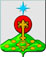 РОССИЙСКАЯ ФЕДЕРАЦИЯСвердловская областьДУМА СЕВЕРОУРАЛЬСКОГО ГОРОДСКОГО ОКРУГАРЕШЕНИЕот 24 января 2018 года	                    № 47 г. СевероуральскОб утверждении Положения о присвоении звания «Почетный гражданин Североуральского городского округа»Руководствуясь Федеральным законом от 06.10.2003 года № 131-ФЗ «Об общих принципах организации местного самоуправления в Российской Федерации", Уставом Североуральского городского округа, Дума Североуральского городского округа          РЕШИЛА: 1. Утвердить Положение о присвоении звания "Почетный гражданин Североуральского городского округа" (прилагается).2. С момента вступления в силу настоящего Решения признать утратившими силу Решение Думы Североуральского городского округа от 25 марта 2015 года № 29 "Об утверждении Положения о присвоении звания «Почетный гражданин Североуральского городского округа».3. Опубликовать настоящее Решение в газете "Наше слово" и разместить на официальном сайте Администрации Североуральского городского округа.4. Контроль исполнения настоящего Решения возложить на постоянную депутатскую комиссию Думы Североуральского городского округа по социальной политике (Копылов А.Н.).УтвержденоРешением Думы Североуральского городского округаот 24.01. 2018 г. № 47ПОЛОЖЕНИЕо присвоении звания "Почетный гражданин Североуральского городского округа"I. ОБЩИЕ ПОЛОЖЕНИЯСтатья 1. Отношения, регулируемые настоящим ПоложениемНастоящим Положением устанавливается звание "Почетный гражданин Североуральского городского округа", регулируется порядок его присвоения и статус удостоенных его лиц, описание нагрудного знака и удостоверения к нему.Статья 2. Основания для присвоения звания "Почетный гражданин Североуральского городского округа"2.1. Звание "Почетный гражданин Североуральского городского округа" является высшим признанием заслуг удостоенного лица перед Североуральским городским округом и его жителями.2.2. Основаниями для присвоения звания "Почетный гражданин Североуральского городского округа" являются:- особые заслуги перед Североуральским городским округом в области развития экономики, науки, образования, здравоохранения, культуры и спорта; - выдающиеся открытия, соответствующие уровню передовых достижений в мире и способствующие решению проблем Североуральского городского округа;- совершение мужественных поступков во благо Североуральского городского округа, направленные на защиту Отечества, жизни и здоровья людей;- авторитет у жителей Североуральского городского округа, обретенный долгой трудовой, общественной, культурной, научной, политической, хозяйственной, благотворительной, а также иной деятельностью с результатами, направленными во благо Североуральского городского округа.Статья 3. Присвоение звания "Почетный гражданин Североуральского городского округа"3.1. Звание "Почетный гражданин Североуральского городского округа" может быть присвоено гражданам Российской Федерации и гражданам (подданным) иностранных государств, проживающим или проживавшим на территории Североуральского городского округа.3.2. Присвоение звания "Почетный гражданин Североуральского городского округа" не связывается с фактами рождения удостоенных его лиц на территории Североуральского городского округа.3.3. Звание "Почетный гражданин Североуральского городского округа" не может быть повторно присвоено одному и тому же лицу.3.4. Приоритетное право на присвоение звания "Почетный гражданин Североуральского городского округа" имеют граждане, награжденные нагрудным знаком отличия «За заслуги перед Североуральским городским округом» и государственными наградами.Период времени между награждением нагрудным знаком отличия «За заслуги перед Североуральским городским округом» и присвоением звания "Почетный гражданин Североуральского городского округа" производится при наличии новых заслуг и не ранее чем через пять лет.3.5. Звание "Почетный гражданин Североуральского городского округа" присваивается в канун празднования Дня рождения города. Почетное звание присваивается, как правило, не более чем одному лицу в год.II. ПОРЯДОК ПРИСВОЕНИЯ ЗВАНИЯ "ПОЧЕТНЫЙ ГРАЖДАНИНСЕВЕРОУРАЛЬСКОГО ГОРОДСКОГО ОКРУГА"Статья 4. Ходатайство о присвоении звания "Почетный гражданин Североуральского городского округа "4.1. Ходатайство о присвоении звания "Почетный гражданин Североуральского городского округа" вносится Главой Североуральского городского округа, Председателем Думы Североуральского городского округа, трудовыми коллективами предприятий, учреждений и организаций различных форм собственности, общественными организациями, партиями, движениями, группами граждан, проживающими в Североуральском городском округе, численностью не менее 100 (ста) человек.4.2. Ходатайство о присвоении звания "Почетный гражданин Североуральского городского округа" (далее – ходатайство) вносится на имя Председателя Думы Североуральского городского округа гражданами, организациями до 1 октября текущего года.4.3. Ходатайство трудовых коллективов предприятий, учреждений и организаций различных форм собственности, общественных организаций, партий, движений, групп граждан о присвоении звания "Почетный гражданин Североуральского городского округа" оформляются в письменной форме и должно содержать биографические сведения о выдвигаемой кандидатуре и краткое описание заслуг (Приложение N 1).К ходатайству прилагаются:- анкета с биографией;- отзыв или ходатайство специалистов в данной области;- материалы или копии документов, подтверждающих достижение, открытие, иные заслуги.4.4. При соответствии поданного ходатайства требованиям, изложенным в пункте 4.3. данного Положения, предварительно рассматривается на заседании Совета председателей постоянных депутатских комиссий Думы Североуральского городского округа (далее по тексту - Совета Думы) совместно с представителями Администрации Североуральского городского округа, общественных организаций.4.5. В случае, если Председатель Думы Североуральского городского округа самостоятельно представляет кандидатуры для присвоения звания "Почетный гражданин Североуральского городского округа", то ходатайство о присвоении звания "Почетный гражданин Североуральского городского округа" оформляется в соответствии с требованиями, изложенными в пункте 4.3 данного Положения, организационно-правовым отделом аппарата Думы Североуральского городского округа.   В случае, если Глава Североуральского городского округа самостоятельно представляет кандидатуры для присвоения звания "Почетный гражданин Североуральского городского округа", то ходатайство о присвоении звания "Почетный гражданин Североуральского городского округа" оформляется в соответствии с требованиями, изложенными в пункте 4.3 данного Положения Администрацией Североуральского городского округа и направляется на имя Председателя Думы.4.6. Совет Думы принимает совещательное решение и протокольно рекомендует Думе Североуральского городского округа принять решение о присвоении почетного звания, либо отклоняет представленное ходатайство.Статья 5. Решение Думы Североуральского городского округа о присвоении звания "Почетный гражданин Североуральского городского округа"5.1. Звание "Почетный гражданин Североуральского городского округа" присваивается Решением Думы Североуральского городского округа отдельно каждому кандидату и оформляется отдельным решением.5.2. Решение Думы о присвоении звания "Почетный гражданин Североуральского городского округа" подписывается Председателем Думы и Главой Североуральского городского округа.5.3. Решение Думы о присвоении звания "Почетный гражданин Североуральского городского округа" должно быть официально опубликовано для всеобщего информирования.5.4. При принятии Думой Североуральского городского округа решения об отсутствии достаточных оснований для присвоения почетного звания "Почетный гражданин Североуральского городского округа" повторные ходатайства о его присвоении той же кандидатуре могут вноситься, в том числе и теми же лицами, но не ранее, чем через год после вынесения соответствующего решения.В случае повторного отклонения Думой Североуральского городского округа действующего созыва данная кандидатура на присвоение звания не рассматривается.Статья 6. Знаки отличия "Почетный гражданин Североуральского городского округа"6.1. Лицу, удостоенному звания "Почетный гражданин Североуральского городского округа", вручаются:- нагрудный знак;- удостоверение Почетного гражданина, подписанное Главой Североуральского городского округа;- памятная лента Почетного гражданина.Его портрет и краткие биографические данные размещаются на галерее портретов Почетных граждан Североуральского городского округа, расположенной в здании Администрации Североуральского городского округа.  6.2. Описание нагрудного знака (Приложение № 2).6.4. Удостоверение, нагрудный знак и памятная лента Почетного гражданина вручаются Председателем Думы и Главой Североуральского городского округа на торжестве, посвященном Дню рождения города.Статья 7. Материальное вознаграждение для Почетных граждан Североуральского городского округа7.1. Лицам, удостоенным звания "Почетный гражданин Североуральского городского округа", пожизненно ежемесячно выплачивается материальное вознаграждение в размере 5 000 рублей.7.2. Размер материального вознаграждения не может быть уменьшен, а его увеличение возможно путем внесения изменений в пункт 7.1 данного Положения.7.3. В случае смерти Почетного гражданина Североуральского городского округа супруге (супругу) умершего пожизненно ежемесячно производятся выплаты в размере 2 000 рублей.Статья 8. Порядок выплаты материального вознаграждения Почетным гражданам Североуральского городского округа8.1. Почетные граждане Североуральского городского округа обладают правами, установленными для них настоящим Положением, с момента вступления в силу решения Думы Североуральского городского округа о присвоении им соответствующего почетного звания.Выплаты материального вознаграждения, предусмотренные пунктом 7.1 настоящего Положения, производятся с первого числа месяца, следующего за тем, в котором было присвоено почетное звание.Выплаты материального вознаграждения, предусмотренные пунктом 7.3 настоящего Положения, производятся с первого числа месяца, следующего за месяцем, в котором установлена дата смерти Почетного гражданина Североуральского городского округа.8.2. Документом, подтверждающим права Почетного гражданина Североуральского городского округа, предусмотренных п. 7.1 настоящего Положения, является удостоверение и ежегодно предоставляемая справка с места жительства.8.3. Выплаты материального вознаграждения производятся за счет средств бюджета Североуральского городского округа. Данная льгота носит заявительный характер.Начисление материального вознаграждения Почетным гражданам осуществляется Администрацией Североуральского городского округа, выплаты производятся путем перечисления денежных средств на лицевые счета Почетных граждан, открытые в кредитных организациях по выбору Почетных граждан.Для начисления выплаты заявитель предоставляет перечень следующих документов:- заявление установленной формы;- справка с места жительства;- копия удостоверения;- копия сберегательной книжки либо реквизиты счета;- копия паспорта;- копия свидетельства о постановке на учет физического лица в налоговом органе;- страховое свидетельство государственного пенсионного страхования.В случае смерти Почетного гражданина Североуральского городского округа супруг (супруга) умершего дополнительно предоставляет копию свидетельства о смерти.Статья 9. Размещение информации о выплате материального вознаграждения Почетным гражданам Североуральского городского округа в Единой государственной информационной системе социального обеспечения9.1. Информация о назначении и выплате материального вознаграждения размещается в Единой государственной информационной системе социального обеспечения (далее- ЕГИССО).9.2. При назначении и выплате материального вознаграждения, предусмотренного настоящим Положением, используются сведения из ЕГИССО о предоставленных мерах социальной поддержки гражданину с целью принятия решения о назначении и выплате материального вознаграждения.Статья 10. Заключительные и переходные положения10.1. Действие настоящего Положения распространяется на всех Почетных граждан Североуральского городского округа, независимо от времени присвоения звания.Приложение № 1к Положению о присвоении звания "Почетный гражданин Североуральского городского округа»ПРИМЕРНАЯ ФОРМАХОДАТАЙСТВА О ПРИСВОЕНИИ ЗВАНИЯ "ПОЧЕТНЫЙ ГРАЖДАНИНСЕВЕРОУРАЛЬСКОГО ГОРОДСКОГО ОКРУГА"Председателю Думы Североуральского городского округа________________________________________________________________от коллектива _____________________________________________________название организации, общественного объединенияХодатайствоо присвоении звания"Почетный гражданин Североуральского городского округа"__________________________________________________________________фамилия, имя, отчество кандидатаКоллектив ___________________________________________________________________название организации, общественного объединенияходатайствует   о   присвоении    звания    "Почетный    гражданин Североуральского городского округа"____________________________________________________________________________фамилия, имя, отчество кандидата,____________________________________________________________________________биографические сведения кандидата,__________________________________________________________________________в том числе дата и место рождения, место учебы и работы,__________________________________________________________________________описание достижений и заслуг кандидата____________________________________________________________________________       перед Североуральским городским округом и его жителями,____________________________________________________________________________характеристика личных качеств кандидатаКандидат на присвоение звания "Почетный гражданин Североуральского городского округа"    награжден     следующими государственными наградами и званиями: _____________________________________________________________________________указать государственные награды и званияНа основании изложенного считаем, что ______________________________________________________________________________________________________________________фамилия, имя, отчество кандидатасвоим многолетним трудом, большим личным вкладом в развитие Североуральского городского округа и   выдающимися заслугами перед   жителями   Североуральского городского округа заслужил право носить звание "Почетный гражданин Североуральского городского округа", в связи с чем просим:Присвоить звание "Почетный гражданин Североуральского городского округа"_____________________________________________________________________________фамилия, имя, отчество кандидата на присвоение званияРуководитель _________________________________________________________________Дата ___________ (М.П.)             Приложение № 2к Положению о присвоении звания "Почетный гражданин Североуральского городского округа»Нагрудный знак 
«Почетный гражданин Североуральскогогородскогоокруга»Глава Североуральского городского округа             	          ______________В.П. Матюшенко Председатель ДумыСевероуральского городского округа_________________Е.С. Балбекова Знак представляет собой круглую медаль из желтого металла, соединенную при помощи ушка и кольца с ушком прямоугольной колодки из аналогичного металла.Лицевая сторона подвески окружена выпуклым рантом и покрыта расходящимися от центра лучами, поверх которых в центре – цветной герб Североуральского городского округа (в щите французской формы) с короной, ниже герба по окружности идет рельефная надпись «СЕВЕРОУРАЛЬСКИЙ ГОРОДСКОЙ ОКРУГ».Оборотная сторона гладкая, в ее центре – ровная плашка для нанесения номера знака.Колодка медали с широкими рантами (продольные выступают за края), поверх нижнего из которых наложена горизонтально золотистая лавровая ветвь черенком влево, колодка покрыта красной эмалью и несет на себе рельефную надпись «ПОЧЕТНЫЙ ГРАЖДАНИН». Диаметр медали 29 мм; размеры колодки 27×19 мм.На оборотной стороне колодки располагается крепление для ношения на одежде.6.3. Описание удостоверения Почетного гражданина Североуральского городского округа.            Бланк удостоверения Почетного гражданина Североуральского городского округа (далее - удостоверение) имеет форму книжки размером 95×60 мм. в твердой обложке красного цвета. На лицевой стороне удостоверения расположены: вверху по центру - изображение герба Североуральского городского округа, под изображением герба - надпись в три строки: «ПОЧЕТНЫЙ ГРАЖДАНИН СЕВЕРОУРАЛЬСКОГО ГОРОДСКОГО ОКРУГА».На левой внутренней стороне удостоверения вверху с левого края располагается изображение Герба Североуральского городского округа. Далее надпись: «Удостоверение № __» и две горизонтальные линии, на которых указываются фамилия, имя и отчество удостоенного почетного звания, под ними - слова в три строки: «удостоен почетного звания Почетный гражданин Североуральского городского округа».  Далее слова: «Почетное звание присвоено» и две горизонтальные линии, в которых указывается дата и номер решения Думы Североуральского городского округа о присвоении звания. На правой внутренней стороне удостоверения по центру слова: «Основные права и льготы», далее слова: «Утверждены» и две горизонтальные линии для внесения даты и номера решения Думы Североуральского городского округа об утверждении Положения о присвоении звания «Почетный гражданин Североуральского городского округа». Ниже, от левого поля в одну строку расположены слова: «Глава Североуральского городского округа», за второй строкой – две горизонтальные линии на которой ставится подпись Главы Североуральского городского округа и указываются его инициалы и фамилия. Гербовая печать располагается в левом нижнем углу. 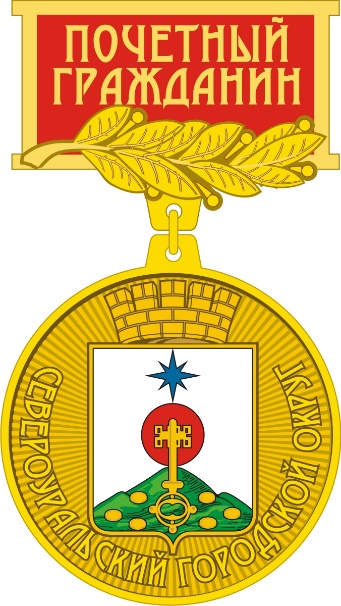 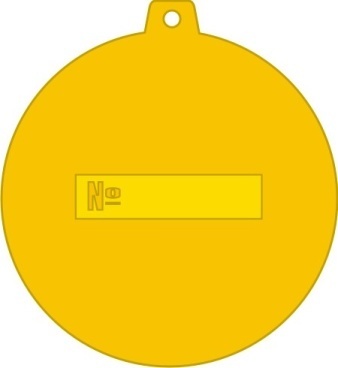 